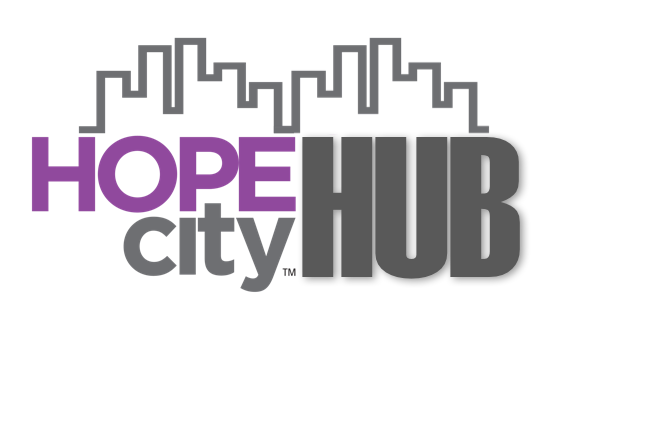 BECOMING A MENTOR CHECKLISTOne on One Mentoring:This is a one year commitment where you meet with your mentee once a week for 1-2 hours at the times that work best for you both. You could hang out at the mall, local bookstore, skate park, or go fishing on the lake. There are many different organizations that offer fun and exciting programs for the youth in our area.  Here are the 6 steps to join our program:_____  Step 1:  Complete and Submit Online Application_____  Step 2:  The Hope City staff will contact your references_____  Step 3:  Interview with Hope City staff_____  Step 4:  Complete LiveScan Background Check - Cost $35 fee_____  Step 5:  Documents Upload:_____  Photo (JPEG)_____  Copy of Drivers license (front and back)_____  Copy of DMV driving report 	https://www.dmv.ca.gov/portal/dmv/detail/online/dr_____  Copy of Car insurance_____  Step 6:   Meeting and training with Mentor Coordinator _____  Step 7:   Complete mandated reporter training**Hope City hosts a monthly mentor meeting on the third Monday of the month for mentors to experience connection with other mentors and gain further training!20 Lake Blvd. Redding, Ca 96003 Phone: 530.351.7544 Fax: 530.255.2011 www.hopecityredding.com email: info@hopecityredding.com